FAU-referater fra skoleåret 2018-2019Hei!

Her kommer det lille eg hadde av FAU relatert fra i fjor. Det meste var på Facebook og på Transponder, derfor ble det bilder her i mailen. Et av referatene fra møte i oktober 2018 var ikke lenger tilgjengelig, så det fikk jeg ikke med.

Ha en fin kveld :-)

Margrete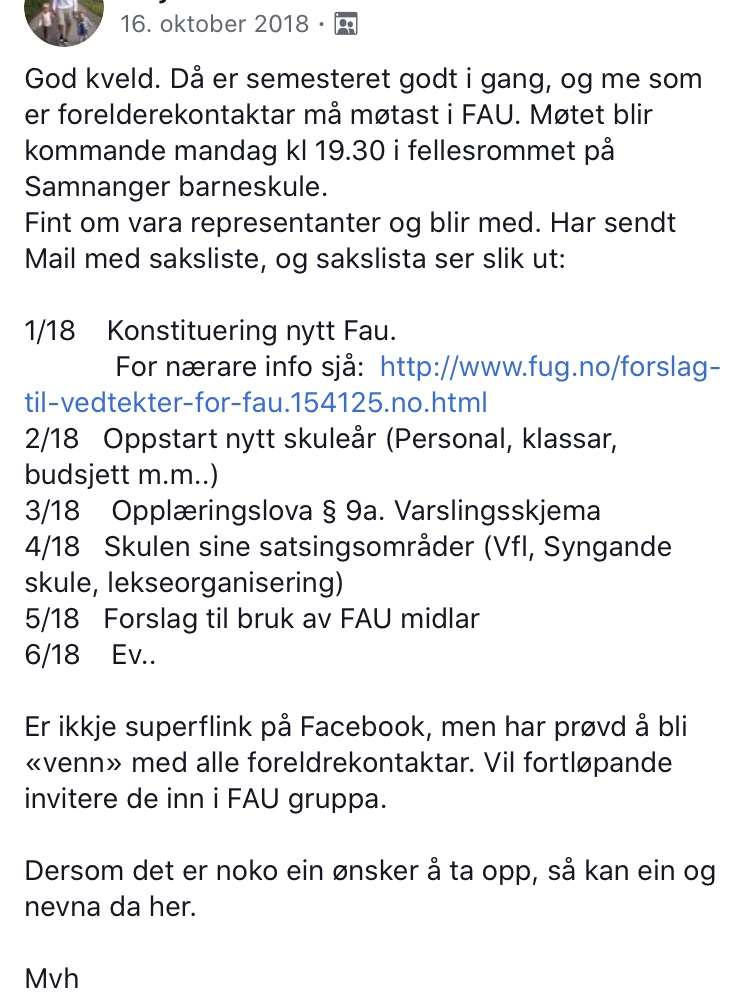 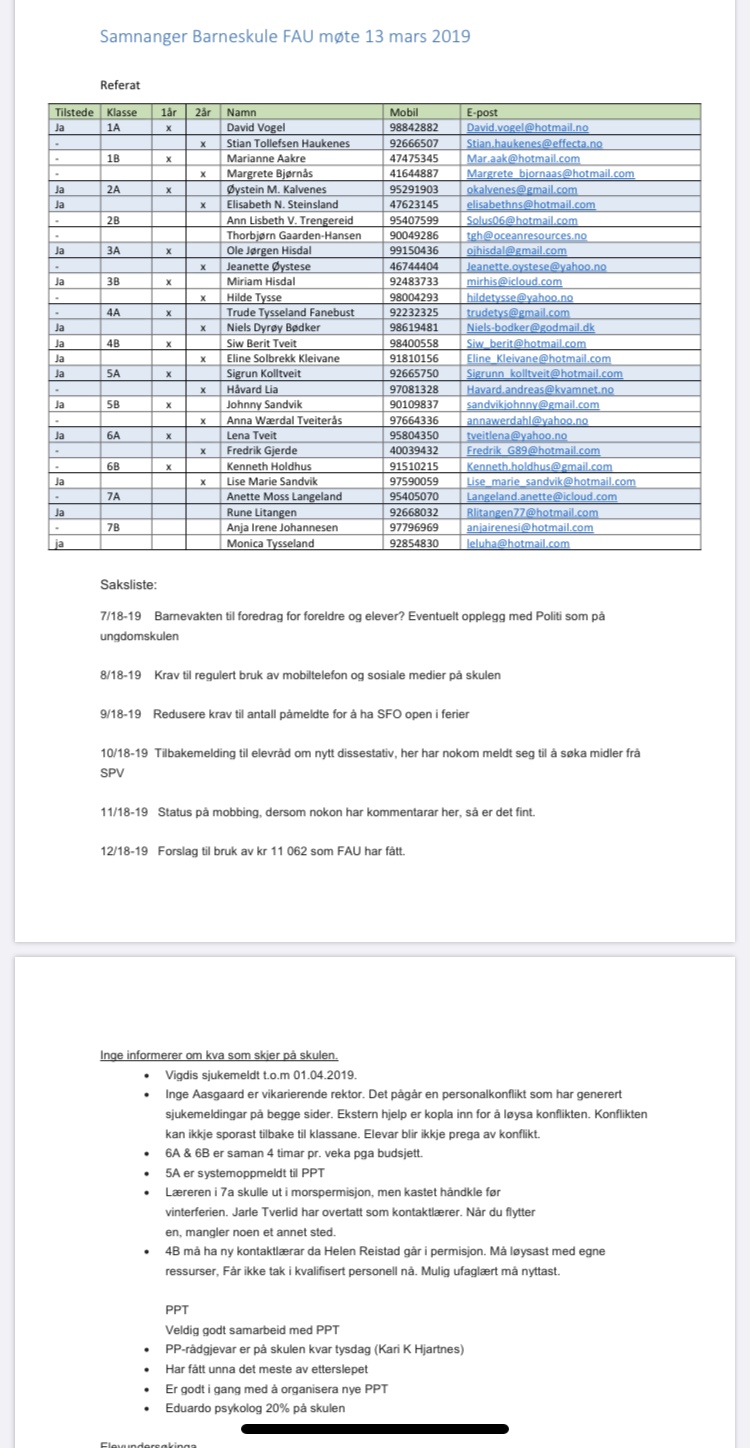 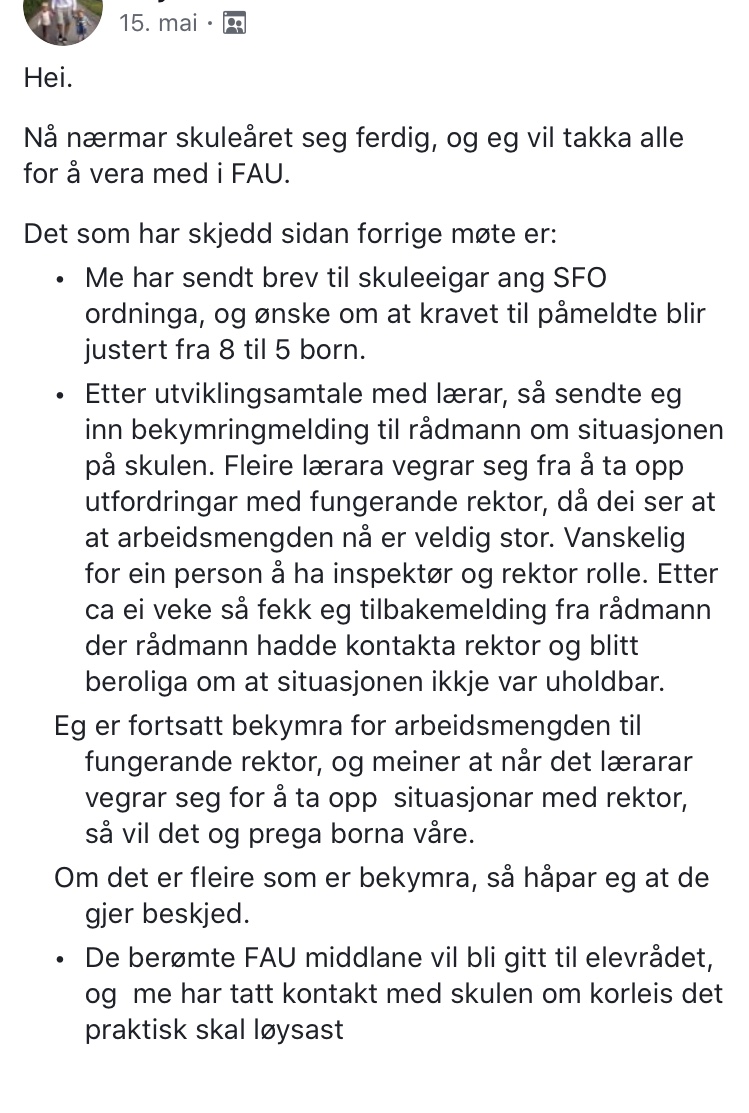 